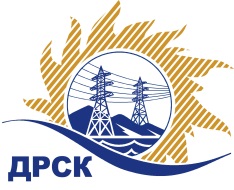 Акционерное Общество«Дальневосточная распределительная сетевая  компания»Протокол № 787/УКС-ВПзаседания закупочной комиссии по выбору победителя по открытому запросу цен на право заключения договора  закупка Строительство и реконструкция ВЛ-6-0,4 кВ с установкой СТП для технологического присоединения заявителей до 150 кВт в Алданском р-не, в том числе ПИР  № 2165 раздел  2.1.1.  ГКПЗ 2016 г.Извещение ЕИС № 31604373137ПРИСУТСТВОВАЛИ:  члены Закупочной комиссии 2 уровня АО «ДРСК». ВОПРОСЫ, ВЫНОСИМЫЕ НА РАССМОТРЕНИЕ ЗАКУПОЧНОЙ КОМИССИИ: О  рассмотрении результатов оценки заявок Участников.О признании заявок соответствующими условиям Документации о закупке.Об итоговой ранжировке заявок.О выборе победителя.ВОПРОС 1 «О рассмотрении результатов оценки заявок Участников»Признать объем полученной информации достаточным для принятия решения.Утвердить цены, полученные на процедуре вскрытия конвертов с заявками участников открытого запроса цен.ВОПРОС 2 «О признании заявок соответствующими условиям Документации о закупке»Признать заявки ИП Кузовков В.Ю. г. Алдан, ул. Заортосалинская, 3, ООО «ЭК «Меркурий» г. Алдан, ул. Заортосалинская, 3 соответствующими условиям Документации о закупке и принять их к дальнейшему рассмотрению.ВОПРОС 3 «Об итоговой ранжировке заявок»Утвердить итоговую ранжировку заявок:ВОПРОС 4 «О выборе победителя»	1. Планируемая стоимость закупки в соответствии с ГКПЗ: 2 887 646,00 рублей без учета НДС (3 407 422,28 руб. с учетом НДС).	2. На основании приведенной итоговой ранжировки поступивших заявок предлагается признать победителем запроса цен  Строительство и реконструкция ВЛ-6-0,4 кВ с установкой СТП для технологического присоединения заявителей до 150 кВт в Алданском р-не, в том числе ПИР участника, занявшего первое место в итоговой ранжировке по степени предпочтительности для заказчика: ИП Кузовков В.Ю. г. Алдан, ул. Заортосалинская, 3: на условиях: стоимость заявки  2 925 170,00  руб. без учета НДС (НДС не облагается). Срок выполнения работ: с момента заключения договора по сентябрь 2017 г. Условия оплаты: в течение 60 календарных дней с момента подписания актов выполненных работ.  Гарантийные обязательства: гарантия подрядчика на своевременное и качественное выполнение работ, а также на устранение дефектов, возникших по его вине составляет 60 мес. со дня подписания акта ввода объекта в эксплуатацию.Коврижкина Е.Ю.(4162) 397-208город  Благовещенск«19» декабря 2016 года№п/пНаименование Участника закупки и его адресЦена предложения на участие в закупке без НДС, руб.1ИП Кузовков В.Ю.г. Алдан, ул .Заортосалинская, 3Цена: 2 887 000,00  руб. без учета НДС (НДС не облагается). 2ООО «ЭК «Меркурий»г. Алдан, ул .Заортосалинская, 3Цена: 2 887 646,00  руб. без учета НДС (3 407 422,28  руб. с учетом НДС). Место в итоговой ранжировкеНаименование и место нахождения участникаЦена заявки на участие в закупке, руб. без НДС1 местоИП Кузовков В.Ю.»г. Алдан, ул .Заортосалинская, 32 887 000,00  2 местоООО «ЭК «Меркурий»г. Алдан, ул .Заортосалинская, 32 887 646,00  Ответственный секретарь Закупочной комиссии: Челышева Т.В. _____________________________